Tczew, dnia 23.06.2022 r. ZUK.271.3.16.2022.5Dotyczy postępowania prowadzonego w trybie podstawowym na: Przebudowę ulicy Ceglarskiej w Tczewie wraz z niezbędną infrastrukturą techniczną.Do Zamawiającego wpłynęły pisemne zapytania od Wykonawców dotyczące przedmiotowego postępowania. Poniżej przedstawiam ich treść wraz z udzielonymi przez Zamawiającego odpowiedziami.Pytanie nr 1Dot. uzgodnienia I.2-WT-ZWiK-Ceglarska – prosimy o zamieszczenie aktualnego uzgodnienia. Niniejsze uzgodnienie straciło ważność w dniu 30.08.2019r. Pytanie nr 2Dot. uzgodnienia I.3-WT-EZO-Sopot-Ceglarska – prosimy o zamieszczenie aktualnego uzgodnienia. Niniejsze uzgodnienie straciło ważność w dniu 11.09.2019r.Pytanie nr 3Dot. uzgodnienia I.4-WT-ENERGA-OPERATOR-Ceglarska – prosimy o zamieszczenie aktualnego uzgodnienia. Niniejsze uzgodnienia straciło ważność w dniu 05.09.2019r.Pytanie nr 4 Dot. uzgodnienia II.7.2-Uzg-Energa-Operator-Ceglarska – prosimy o zamieszczenie aktualnego uzgodnienia. Niniejsze uzgodnienie straciło ważność w dniu 26.09.2019r. Pytanie nr 5 Dot. uzgodnienia II.8-Uzg-Orange-Ceglarska – prosimy o zamieszczenie aktualnego uzgodnienia. Niniejsze uzgodnienie straciło ważność w dniu 20.09.2018r. Pytanie nr 6 Dot. uzgodnienia II.11-Uzg-PSG-Ceglarska – prosimy o zamieszczenie aktualnego uzgodnienia. Niniejsze uzgodnienie straciło ważność w dniu 05.10.2019r. Pytanie nr 7Dot. uzgodnienia II.12-Uzg-ENERGA-Operator-PZT – prosimy o zamieszczenie aktualnego uzgodnienia. Niniejsze uzgodnienie straciło ważność w dniu 05.10.2019r.Odpowiedź na pytanie 1, 2, 3, 4, 5, 6, 7:Uzgodnienia branżowe pozostawały aktualne na dzień uzyskania decyzji pozwolenie na budowę. Zamawiający informuje, że dysponuje prawomocną decyzją o pozwoleniu na budowę nr WB.6740.1.184.2017 z dnia 07 grudnia 2017 r. Decyzja pozwolenie na budowę jest prawomocna, w związku z tym warunki zawarte w treści przywołanego uzgodnienia pozostają wiążące. Ponadto, przed rozpoczęciem robót, Wykonawca zobowiązany jest powiadomić wszystkie strony, z którymi uzgadniano projekt budowlany o planowanym terminie rozpoczęcia robót budowlanych. W przypadku wystąpienia dodatkowych warunków, niewymienionych w dotychczas obowiązujących uzgodnieniach, Zamawiający będzie postępował zgodnie z zapisami § 16 Projektowanych postanowień umowy. Pytanie nr 8 Dot. uzgodnienia II.13-Uzg-MKZ-Tczew-Ceglarska - „Fragment planowanej inwestycji przebiega przez teren objęty: - strefą ochrony archeologicznej (nr 18 – osada neolityczna) wyznaczonej w cyt. Planie, dla której uchwala się konieczność przeprowadzenia wyprzedzających badań wykopaliskowych przez przystąpieniem do robót budowlanych”. Prosimy o informację, kiedy Zamawiający dokona przeprowadzenia badań wyprzedzających? Czy badania te będą miały bezpośredni wpływ na zakres objęty przedmiotem zamówienia? Termin ten Wykonawca musi ująć w przygotowywanym harmonogramie.  Odpowiedź:Zamawiający wyjaśnia, że informacje zawarte w treści przywołanego uzgodnienia wydanego przez Konserwatora Zabytków Miasta Tczewa stanowiły podstawę do powzięcia przez Inwestora dalszej procedury uzgodnień z nadrzędnym organem administracji jakim był Pomorski Wojewódzki Konserwator Zabytków, w efekcie czego wydana została decyzja administracyjna Pomorskiego Wojewódzkiego Konserwatora Zabytków nr ZA.5161.599.2017.JM z dnia 28.09.2017 r. Procedura archeologiczna obowiązująca Wykonawcę podczas realizacji przedmiotu niniejszego zamówienia została przybliżona w pkt 3 ppkt 3.1 Opisu Przedmiotu Zamówienia SWZ. Zamawiający wraz z odpowiedziami przekazanymi Wykonawcom w dniu 21.06.2022 r. załączył decyzję Pomorskiego Konserwatora Zabytków.Pytanie nr 9Prosimy o zamieszczenie pozwolenia wodnoprawnego. Odpowiedź:Zamawiający informuje, iż dla przedmiotowego przedsięwzięcia inwestycyjnego nie nastąpiła konieczność uzyskania pozwolenie wodnoprawnego.Pytanie nr 10Prosimy o potwierdzenie, że w zakres zamówienia nie wchodzi przebudowa sieci gazowej wraz z niezinwentaryzowanymi elementami sieci gazowej. Odpowiedź:Zamawiający precyzyjnie wskazał w pkt 3.3.2 ppkt 4 SWZ „Przebudowa sieci gazowej nie jest objęta zakresem niniejszego zamówienia”. Jednocześnie poinformował, iż zakres przebudowy sieci gazowej będzie realizowany przez Polską Spółkę Gazownictwa sp. z o.o. wskazując także procedurę i zasady współpracy / koordynacji realizacji robót budowlanych.Pytanie nr 11Prosimy o zamieszczenie pozwolenia na budowę nr WB.6740.1.184.2017 z dnia 07 grudnia 2017r.Odpowiedź:Zamawiający w dniu 21.06.2022 r. (pismo nr ZUK.271.3.16.2022.4) zamieścił na stronie prowadzonego postępowania decyzję o pozwolenie na budowę.Pytanie nr 12Prosimy o zamieszczenie decyzji Pomorskiego Wojewódzkiego Konserwatora Zabytków nr ZA.5161.599.2017.JM z dnia 28.09.2017 zmienionej w dniu 25.10.2017r., 31.12.2019r. oraz 02.12.2021r. Odpowiedź:Zamawiający w dniu 21.06.2022 r. (pismo nr ZUK.271.3.16.2022.4) zamieścił na stronie prowadzonego postępowania decyzje Pomorskiego Wojewódzkiego Konserwatora Zabytków. Pytanie nr 13Dot. pkt. 3 ppkt. 3.3.1 – 7) SWZ - Prosimy o zaznaczenie na planie sytuacyjnym wykonania schodów.Odpowiedź:Zamawiający informuje, że w planie sytuacyjnym branży drogowej dokumentacji projektowej  wskazano lokalizację i zakres jakiemu podlega wykonanie schodów.Pytanie nr 14 Dot. pkt. 3 ppkt 3.3.1. - 9) SWZ – „Przestawienie istniejących ogrodzeń posesji przylegających do działek gruntowych pasa drogowego, w przypadku stwierdzenia ich kolizji z elementami projektowanego zagospodarowania terenu”. Prosimy o wskazanie, które ogrodzenia kolidują z projektowanym zagospodarowaniem terenu. Wykonawca ma za zadanie wykonać przedmiot zamówienia zgodnie z opisem i projektem, a ewentualne kolizje powinny wynikać z dokumentacji projektowej. Jeśli w zakres zamówienia wchodzi usunięcie kolizji ogrodzeń, prosimy o podanie ile metrów bieżących ogrodzeń do przestawienia.   Odpowiedź:Zamawiający pismem z dnia 21.06.2022 r. nr ZUK.271.3.16.2021.4 punkt 6, wykreślił w punkcie 3.3.1 podpunkt 9 SWZ.Pytanie nr 15 Dot. pkt. 3 ppkt. 3.3.1. – 12) – „Nasadzenia kompensacyjne w ilości 10 sztuk drzew opalikowanych z gatunku lipa drobnolistna o obwodzie pnia min. 4,0 m…”. Czy na pewno Zamawiający miał na myśli drzewa o obwodzie 4 metrów czy może 4 cm? Prosimy o wyjaśnienie i poprawę w/w zapisu. Odpowiedź:Zamawiający pismem z dnia 21.06.2022 r. nr ZUK.271.3.16.2021.4 punkt 2 zmienił zapis pkt 3.3.1 ppkt 12 SWZ. Powyższy punkt otrzymał nowe brzmienie: „nasadzenia kompensacyjne w ilości 10 sztuk drzew opalikowanych z gatunku lipa drobnolistna o obwodzie pnia min. 4,0 cm, mierzonym na wysokości 100,0 cm, na terenie działek nr 14, 23 obr. 14 w Tczewie. Szczegółowa lokalizacja nasadzeń zostanie ustalona               z przedstawicielem Zamawiającego w trakcie prowadzenia robót budowlanych. Nasadzenia kompensacyjne krzewów z gatunku grab pospolity w ilości 161 m2 zostały ujęte                                w dokumentacji projektowej.Jednocześnie, Zamawiający załącza decyzje Starosty Tczewskiego zezwalające na usunięcie drzew i nakazujące dokonania nasadzeń kompensacyjnych.”Pytanie nr 16Dot. dokumentu III.1-wypis-MPZP_ul. Ceglarska – w związku z zaznaczonymi rejonami – rejon VII – Teren nad Wisłą oraz nr 18 – rejon neolityczny, prosimy o informację w jakim celu Zamawiający zawarł informacje w dokumentacji oraz uzgodnieniach odnośnie w/w rejonów skoro rejony te znajdują się poza zakresem planowanej inwestycji. 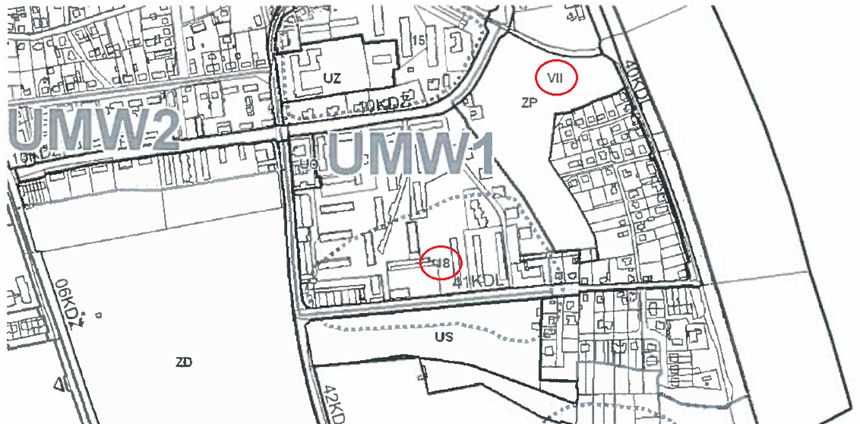 Odpowiedź:Zamawiający informuje, że procedury administracyjne zezwalające na realizację robót budowlanych, w tym także dla przedmiotowego zamierzenia inwestycyjnego, w szczególności tryb wydawania decyzji o pozwoleniu na budowę lub decyzji o zatwierdzeniu projektu budowlanego, zakres wniosku o pozwolenie na budowę czy wymagania co do zakresu i treść projektu budowlanego zostały opisane Ustawą z dnia 7 lipca 1994 r. - Prawo budowlane. Wykonawca robót budowlanych będący przedsiębiorcą zawodowo i profesjonalnie zajmującym się wykonywaniem robót budowlanych, jak roboty objęte przedmiotem niniejszego postępowania o zamówienie publiczne, winien znać wyżej opisywane regulacje prawne, w tym w szczególności winien posiadać wiedzę, że jedną z elementarnych czynności organów administracji architektoniczno - budowlanej poprzedzającą wydanie decyzji o pozwoleniu na budowę jest badanie zgodność projektu zagospodarowania działki lub terenu oraz projektu architektoniczno-budowlanego z ustaleniami miejscowego planu zagospodarowania przestrzennego i innymi aktami prawa miejscowego. Dokumentem umożliwiającym organowi administracji architektoniczno - budowlanej przeprowadzenie takiej analizy jest wspomniany w Państwa wniosku dokument III.1-wypis-MPZP_ul. Ceglarska, jakim jest wypis z Miejscowego Planu Zagospodarowania Przestrzennego obszaru miasta, w którym to zlokalizowany jest m.in. obszar zamierzenia inwestycyjnego Zamawiającego. Wypis ten wskazuje m.in. ustalenia ogólne dla całego obszaru zlokalizowanego na terenach objętych owym Planem, w tym także ogólne zasady ochrony dziedzictwa kulturowego i zabytków. Pytanie nr 17 Dot. pkt. 3 ppkt 3.3.2. 1) – b) SWZ – „W przypadku natrafienia, w trakcie wykonywania robót, na czynne uzbrojenie podziemne infrastruktury wodno-kanalizacyjnej (np. przykanalik kanalizacji deszczowej ujmujący wody opadowe z przyległej do pasa drogowego nieruchomości), a nie ujęte w inwentaryzacji (dokumentacji projektowej), napotkane uzbrojenie podziemne należy włączyć do najbliższego nowoprojektowanego odbiornika (kolektora/studni) po uprzednim uzgodnieniu sposobu włączenia z gestorem sieci oraz nadzorem autorskim”. Wykonawca prosi o potwierdzenie, że roboty te będą rozliczane jako roboty dodatkowe.Odpowiedź:Zamawiający potwierdza, że w przypadku natrafienia, w trakcie wykonywania robót, na czynne i niezinwentaryzowane na mapie do celów projektowych uzbrojenie podziemne infrastruktury wodno-kanalizacyjnej, Zamawiający będzie postępował zgodnie z zapisami              § 17  Projektowanych postanowień umowy.Pytanie nr 18Dot. ppkt 3 ppkt. 3.3.2. 2)-d) SWZ – „W przypadku natrafienia, w trakcie wykonywania robót na czynne uzbrojenie podziemne infrastruktury wodno-kanalizacyjnej (np. Przyłącze kanalizacji sanitarnej budynku mieszkalnego), a nie ujęte w inwentaryzacji (dokumentacji projektowej), wszystkie napotkane uzbrojenie podziemne należy włączyć do najbliższego nowoprojektowanego odbiornika (kolektora/studni) po uprzednim uzgodnieniu sposobu włączenia z gestorem sieci oraz nadzorem autorskim”. Wykonawca prosi o potwierdzenie, że roboty te będą rozliczane jako roboty dodatkowe.  Odpowiedź:Zamawiający potwierdza, że w przypadku natrafienia, w trakcie wykonywania robót, na czynne i niezinwentaryzowane na mapie do celów projektowych uzbrojenie podziemne infrastruktury wodno-kanalizacyjnej, Zamawiający będzie postępował zgodnie z zapisami              § 17  Projektowanych postanowień umowy.Pytanie nr 19Dot. pkt. 1 ppkt 1.6 załącznika nr 9 – Opis przedmiotu zamówienia – „Zamawiający nie dopuszcza możliwości całkowitego zamknięcia dróg czy dojazdów do nieruchomości przyległych do terenu budowy”. Wykonawca zwraca uwagę, że zamknięcie dróg czy dojazdów do nieruchomości będzie konieczne ze względu projektowaną sieć kanalizacji deszczowej, która biegnie najczęściej w osi jezdni. Wykonawca wnosi o zmianę zapisu. Odpowiedź:Zamawiający pismem z dnia 21.06.2022 r. nr ZUK.271.3.16.2021.4 punkt 3, zmienił treść ostatniego zdania punktu 1.6 Opisu przedmiotu zamówieni SWZ na następujący zapis:„Zamawiający co do zasady nie dopuszcza możliwości całkowitego zamknięcia dróg czy dojazdów do nieruchomości przyległych do terenu budowy. Niemniej jednak, w szczególnie uzasadnionych przypadkach, w których to z przyczyn technicznych czy technologicznych,                 z uwagi na niekorzystne lokalne uwarunkowania brak jest możliwości zapewnienia bezpiecznych warunków dojazdu do nieruchomości, dopuszcza możliwość wprowadzenia czasowych całkowitych zamknięć drogi."Pytanie nr 20Prosimy o udostępnienie dokumentacji geologicznej. Odpowiedź:Zamawiający informuje, iż przedmiotowe przedsięwzięcie nie wymaga opracowania dokumentacji geologiczno – inżynierskiej. Opracowana została opinia geotechniczna, którą Zamawiający załącza do niniejszego pisma.Pytanie nr 21Dot. pkt. 1.27 ppkt 17) b – załącznika nr 9 do SWZ – Prosimy o potwierdzenie, że ewentualne pomiary sprawdzające zagęszczenie gruntów o których mowa w w/w punkcie, Zamawiający wykona we własnym zakresie i na własny koszt. Odpowiedź:Zamawiający informuje, że pomiary sprawdzające, o których mowa w pkt 1.27 ppkt 17 lit. b tiret 6, zdanie ostatnie – załącznika nr 9 do SWZ, zostaną wykonane staraniem i kosztem Zamawiającego (przez niezależny podmiot zewnętrzny bądź też bezpośrednio przez pracownika Zamawiającego).Pytanie nr 22 Dot. pkt. 2 ppkt 2.4 pppkt 5 – Chodniki – część przeznaczona do postoju samochodów osobowych – Prosimy o potwierdzenie, że w wycenie należy uwzględnić kostkę kamienną wymiarów 9/11 cm łupaną w kolorze szarym. Odpowiedź:Zamawiający informuje, że do budowy nawierzchni należy użyć kostki kamiennej 9/11 granitowej koloru szarego.Pytanie nr 23 Prosimy o udostępnienie projektu w wersji edytowalnej – DWG, w celu prawidłowego obliczenia ilości robót. Odpowiedź:Zamawiający informuje, że nie posiada projektu w wersji edytowalnej DWG. UWAGA:Uprzejmie przypominam, iż terminy składania i otwarcia ofert wyznaczone na dzień 30.06.2022 r. nie ulegają zmianie.Niniejsze pismo wraz z załącznikiem stanowi część składową Specyfikacji Warunków Zamówienia.       Podpisał:               Przemysław Boleski    Dyrektor Zakładu Usług Komunalnych w TczewieZałączniki:Opinia geotechniczna – ul. Ceglarska.Otrzymują:Strona internetowa prowadzonego postępowania;A/a.